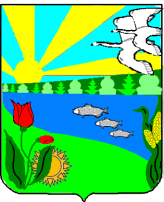 Волгоградская областьПесковатское сельское поселение Городищенского муниципального районах.Песковатка Городищенского муниципального района Волгоградской области  тел. (268) 4-11-17ПОСТАНОВЛЕНИЕот 10.04.2023 г.                                                                                № 25                                                               О назначении публичных слушанийпо Проекту решения Песковатского Совета депутатов «О внесении изменений и дополнений в решение Песковатского Совета депутатов от 26.05.2021 № 15 «Об утвержденииправил благоустройства и озеленения территорииПесковатского сельского поселения»(в редакции решение № 29 от 23.07.2021г., № 21 от 25.08.2022г.)Руководствуясь Федеральным законом № 131-ФЗ от 06.10.2003г. «Об общих принципах организации местного самоуправления в Российской Федерации, Решением Песковатского Совета депутатов № 35 от 24.10.2019г «Об утверждении Порядка организации и проведения публичных слушаний по проекту Правил благоустройства и озеленения территории Песковатского сельского поселения» (в редакции решение № 37 от 01.12.2021г.), Уставом Песковатского сельского поселенияПОСТАНОВЛЯЮ:1. Назначить публичные слушания по Проекту решения Песковатского Совета депутатов «О внесении изменений и дополнений в решение Песковатского Совета депутатов от 26.05.2021 № 15 «Об утверждении правил благоустройства и озеленения территории Песковатского сельского поселения» (в редакции решение № 29 от 23.07.2021г., № 21 от 25.08.2022г.).2. Провести публичные слушания по вопросу рассмотрения Проекта решения Песковатского Совета депутатов «О внесении изменений и дополнений в решение Песковатского Совета депутатов от 26.05.2021 № 15 «Об утверждении правил благоустройства и озеленения территории Песковатского сельского поселения» (в редакции решение № 29 от 23.07.2021г., № 21 от 25.08.2022г.). – 11 мая 2023 года в 13 часов 00 минут в помещении Администрации Песковатского сельского поселения по адресу: Волгоградская область Городищенский район х. Песковатка, ул. Центральная, 11.3. Установить, что с материалами по проекту изменений в Правила благоустройства территории Песковатского сельского поселения, можно ознакомиться по месту нахождения администрации, по месту размещения экспозиции и демонстрационных материалов (здание администрации), а также на официальном сайте администрации Песковатского сельского поселения в сети Интернет с 11.04.2023 по 10.05.2023.4. Участники публичных слушаний имеют право в срок до 10.05.2023 вносить предложения и замечания, касающиеся проектов внесения изменений в Правила благоустройства территории Песковатского сельского поселения: в письменной или устной форме в ходе проведения собрания или собраний участников публичных слушаний;в письменной форме или в форме электронного документа в адрес организатора;посредством записи в журнале учета посетителей экспозиции проекта, подлежащего рассмотрению на публичных слушаниях;5. Обнародовать настоящее постановление.6. Контроль за исполнением настоящее постановления оставляю за собой.Глава Песковатскогосельского поселения 						А.А.Торшин